Claudia Marcela Betancur 1975?  - xxxTécnica experta en estudios del porvenir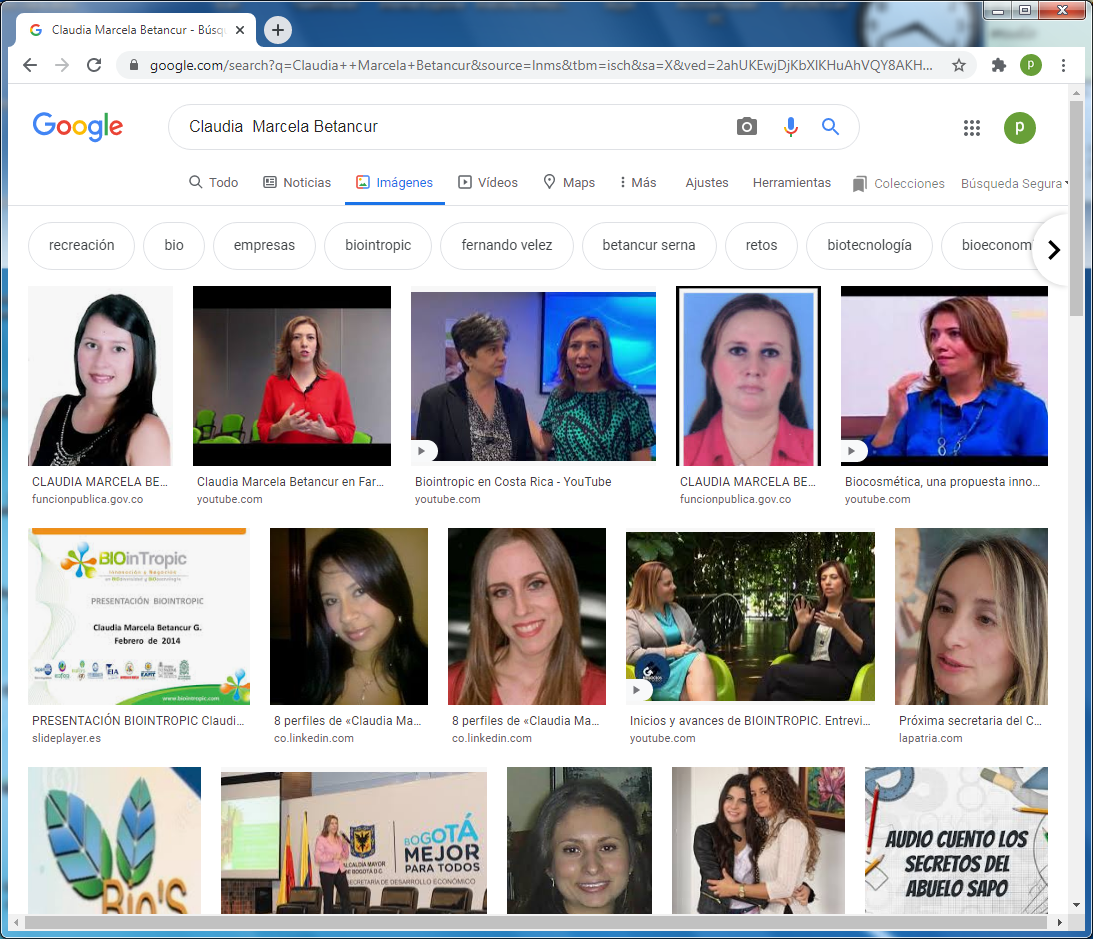     Experta sectorial en temáticas de Innovación abierta, de  Emprendimiento, Bioeconomía y en aceleración de bionegocios. La experiencia conconseguida en más de 20 años en sectores Agrícolas,en  Alimentos, Cosméticos, Ingredientes naturales y Biotecnología, la permiten calcular y diagramar los procesos que se van a desarrollar. A través de la gestión y dirección de programas y proyectos ha beneficiado a más 300 empresas relacionadas con estos sectores.
   En el campo de Biotecnología, en los últimos 6 años ha acompañado a más de 80 empresas con tecnologías adecuadas; ha gestionado más de 60 estudios de inteligencias estratégicas. Ha liderado la primera Feria de Biotecnología en Colombia (2016) y ha coordinado estudios sectoriales agrícolas, alimentos, cosméticos y salud (2017), así como el estudio de procesos rentables  para definir el potencial de la Bioeconomía de Colombia (2018.      Eso la garantiza eficacia en una a política de Crecimiento Verde. Actualmente lidera la definición de la Estrategia de bioeconomía de Colombia y su aplicación en las regiones más aptas pra mejorr la productividad y el aprovechamiento de los recursos naturales.  Su formación garantiza su experiencia técnica   Universidad La Salle.  Ingeniera de Alimentos 1992 - 1997    Universidad Pontificia Bolivariana. Maestría en Gestión tecnológica e Innovación 2011 -      Universidad Austin-Texas-Ruta N Diplomatura Comercialización tecnológica 2012 - 2012   ESUMER.  Especialista en Prospectiva Organizacional  2001 - 2002   Gruppi  OpenCol - Ecosistemas Abiertos de Colaboración y Co-creación  OpenCol - Ecosistemas Abiertos de Colaboración y Co-creación   HORIZON 2020 " Framework Programme for Research and Innovation   Sus cálculos se apopyan en el año 2020 y se diseña el proceso venidero, con una prospectivas de 10, 20 y 30 años.  Se diseña la tecnología conveniente para prever procesos y para diseñar resultados con garantías elevedas
   Cuenta con experiencia en gestión de procesos de innovación abierta a través de proyectos que ha integrado múltiples actores (Universidades, empresas, start up, gobierno, prestadores de servicios tecnológicos, entre otros), así como acompañamiento a empresas en la gestión de acuerdos de relacionamiento con terceros.
   Actualmente, es la directora de BIOINTROPIC, el primer Centro de Innovación y Negocios de Biotecnología en Colombia.   Tiene bien adquirido el título de excelente líder y gestora de redes empresariales y académicas; muestra  alta capacidad de relacionamiento con actores públicos y privados de orden nacional e internacional: además con eficiente gestión de financiación de diversos instrumentos públicos. Tiene fuertes fortalezas en bionegocios de los sectores cosméticos y alimentos. He tenido la oportunidad y el gusto de ser uno de sus colaboradores durante los recientes 3 años. Cargos  que desempeña de cara al porvenir   Directora Ejecutiva de BIOINTROPIC, con una previsión inmediata para 10 años       Su centro de acción esta en Medellin  Calle 67 #52 - 20 Complejo Ruta N   BIOINTROPIC es una corporación privada respaldada por Universidades y Empresas con el fin de promover Innovación y negocios  de la Biodiversidad y Biotecnología en Colombia.

    Dentro de los servicios BIOINTROPIC ofrece acompañamiento especializado en la aceleración de negocios biotecnológicos, información especializada e, acción inteligencia estratégica sectorial, gestión de proyectos de innovación con biotecnología, así como actividades de difusión y conexión de valor; soportados en redes…   Sus títulos profesionales son     Consultoría internacional en gestión de PYMES, redes y clusters ONUDI    Consultoría como experta en la gestión de PYMES, con un enfoque de cluster, cadenas productivas y redes empresariales.
     Desarrollo de talleres teóricos-prácticos y asesoría a empresarios en paises como La Paz-Bolivia, Quito-Ecuador, Montevideo-Uruguay y Bogota-Colombia.
     Sectores y Redes: Red de Orgánicos, Red de Phitoterapia, Red alimentos gourmet,           Red hortifruticola, entre otros.     Coordinador Megaproyecto Agroindustrial-MEGA. de la Cámara de Comercio de Bogota               Avenida Eldorado No 68D-35     Coordinación y gestión estratégica del Megaproyecto agroindustrial- MEGA como  promotora de  iniciativa pública y privada para fortalecer capacidad productiva y diversificar exportaciones de pymes agroindustriales de la región Bogotá-Cundinamarca.
     Convenio CAF-CCB, para la  coordinación de 10 expertos internacionales.
      Elaboración y gestión del plan de acción de los grupos: cultura para la productividad y cadenas productivas en el  Consejo Regional de Competitividad de Bogotá-Cundinamarca     